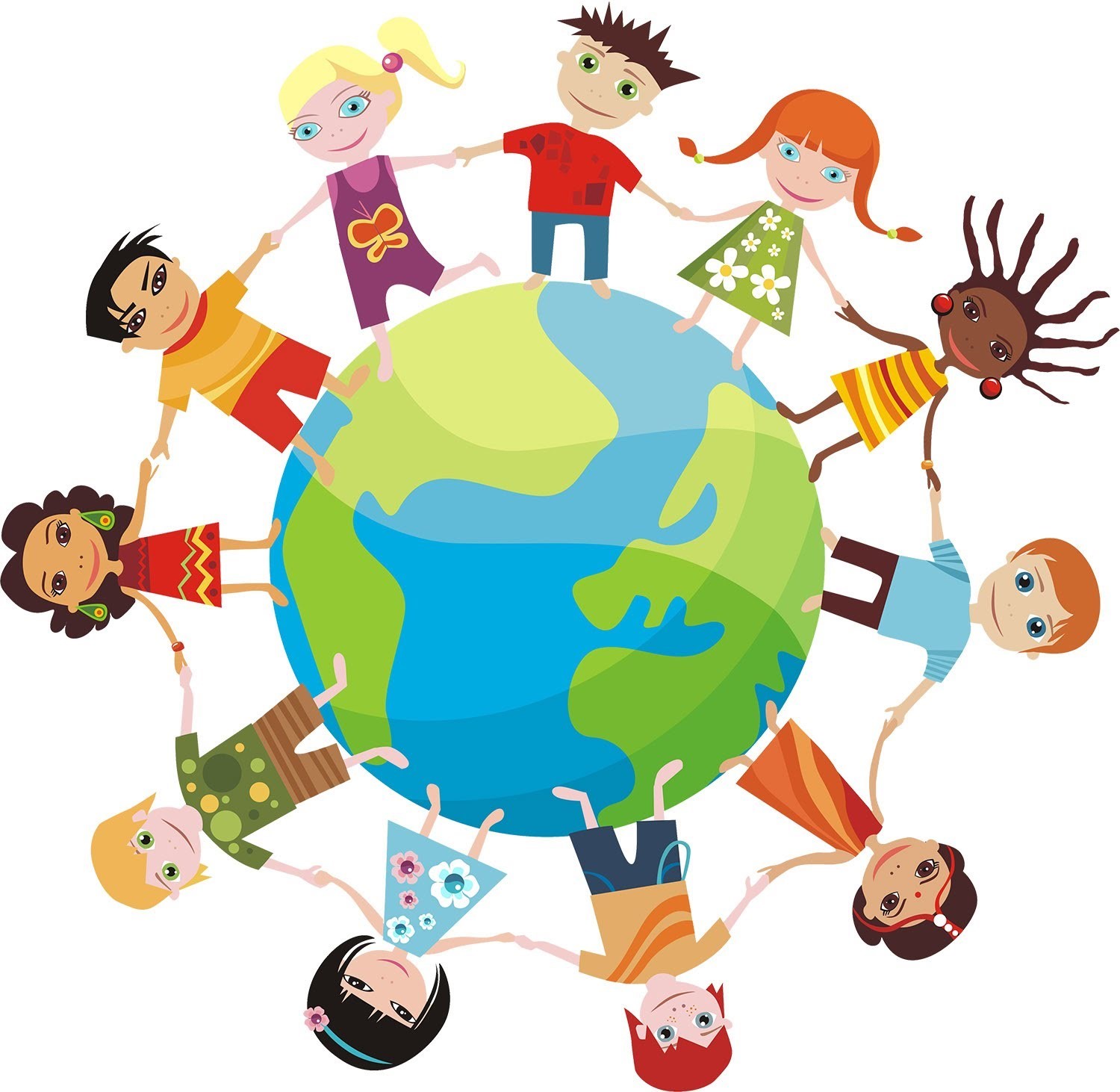 Vi sangen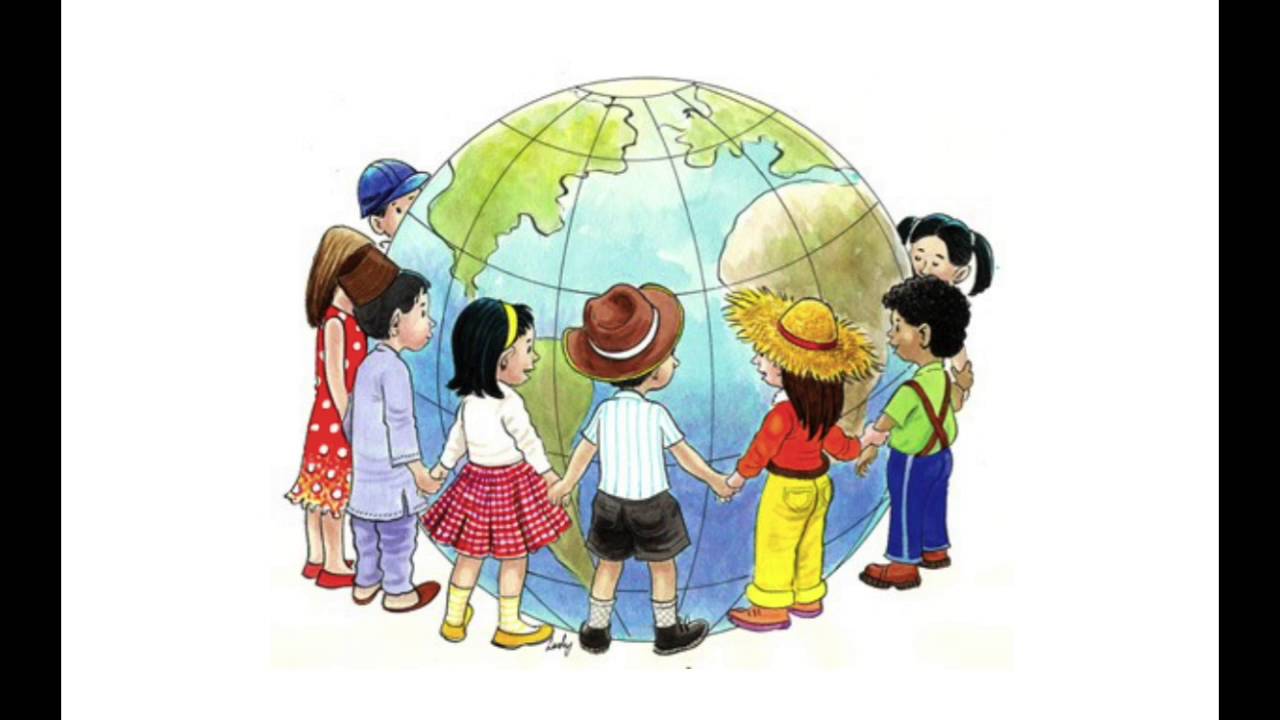 Vers:Det finnes mange barn i andre landsom har ingenting,men gjør så godt de kanOg de drømmer om en verdender ingen våpen slipper til,at de har nok mat og leker hvor de vilVi har ingen tid å mistedet må gjøres noe nåStrekke ut en håndog ikke bare se påRefreng:Vi er barn fra forskjellige landsom står sammen og viser vi kanskape samhold om vi bare vilingen grenser for hva vi får tilOg vi synger så høyt som vi kanVi vil høres i all verdens land!For vi har noe viktig å si:Vi er barn som har mye å gi-mye å gi(Link til video)Vi sangen - gitargrepintroF  C  Am  Dm  Bb  F  Bb-G-C  Fvers  F			AmDet finnes mange barn i andre land  Bbsom har ingenting,     C               F     Cmen gjør så godt de kan   DmOg de drømmer om en verden      Amder ingen våpen slipper til,     Bb               Gm          Cat de har nok mat og leker hvor de vilbridge   Bb              CVi har ingen tid å miste        Dm - C - Bbdet må gjøres noe nå         D#Strekke ut en hånd     Bb        Cog ikke bare se pårefreng      F                     CVi er barn fra forskjellige land         Am                 Dmsom står sammen og viser vi kan       Bb                Fskape samhold om vi bare vil       Bb          G         C ingen grenser for hva vi får tilOg vi synger så høyt som vi kanVi vil høres i all verdens land!For vi har noe viktig å si:Vi er barn som har mye å gi       F-mye å giBarn av regnbuenEn himmel full av stjerner
Blått hav så langt du ser
En jord der blomster gror
Kan du ønske mer?
Sammen skal vi leve
Hver søster og hver bror
Små barn av regnbuen
Og en frodig jord

Noen tror det ikke nytter
Noen kaster tiden bort med prat
Noen tror at vi kan leve av
Plast og syntetisk mat
Og noen stjeler fra de unge
Som blir sendt ut for og slåss
Noe stjeler fra de mange
Som kommer etter oss

En himmel full av stjerner
Blått hav så langt du ser
En jord der blomster gror
Kan du ønske mer?
Sammen skal vi leve
Hver søster og hver bror
Små barn av regnbuen
Og en frodig jord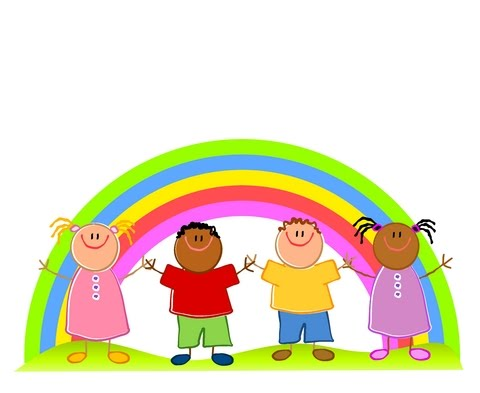 (Link til video)Barn av regnbuen  G                  Am  En himmel full av stjerner,  D7                    G  blått hav så langt du ser, E7            Am  en jord der blomster gror,  D7           G  kan du ønske mer?  G              Am  Sammen skal vi leve  D7                  G  hver søster og hver bror, E7            Am  små barn av regnbuen  D7           G  og en frodig jord.  G                   Am  Noen tror det ikke nytter,  D7                          G  andre kaster tiden bort med prat, E7                      Am  noen tror visst vi kan leve  D7                    G  av plast og syntetisk mat,  G                       Am (og) noen stjeler fra de unge  D7                       G  som blir sendt ut for å slåss, E7                   Am  noen stjeler fra de mange  D7               G  som kommer etter oss.  G                  Am  En himmel full av stjerner,  D7                    G  blått hav så langt du ser, E7            Am  en jord der blomster gror,  D7           G  kan du ønske mer?  G              Am  Sammen skal vi leve  D7                  G  hver søster og hver bror, E7            Am  små barn av regnbuen  D7           G  og en frodig jord.DIKT: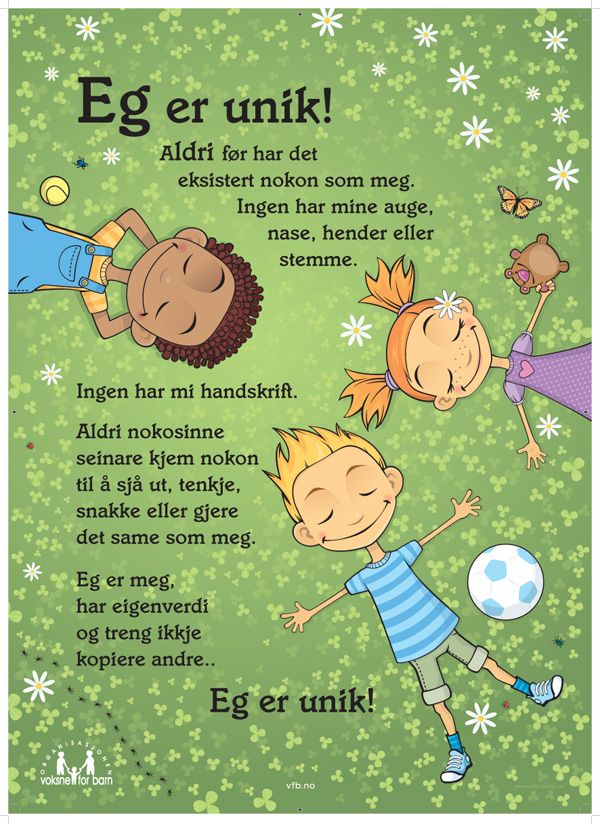 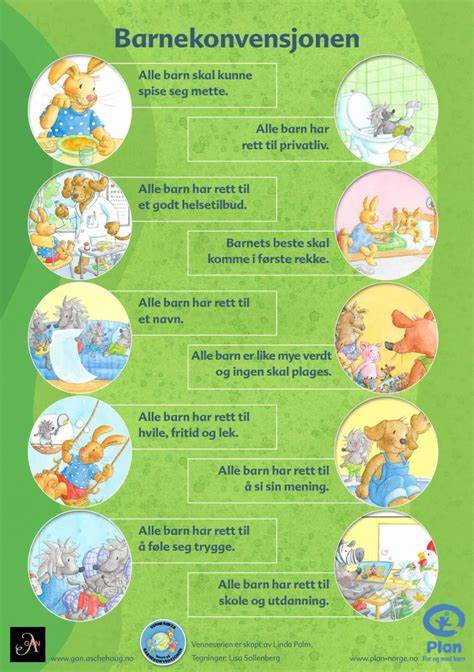 11Link til BLI-med dansen 2021DynamittTekst: Nicolay Ramm, Petter Bjørklund Kristiansen. Produsent: Anders Nilsen

BlimE og syng-dingdingdingdingdingdinding
syng- dingdingdindingdarara
syng dingdingdindingdarararaaJeg sier hei på deg
har du lyst å bli min venn?
Har du lyst til å bli en gjeng, det er plass til fler
Eller er du sånn som meg, som kjenner deg fort alene
Som kjenner deg som den ene, som ingen ber

For du
Har lenge prøvd å bli noe mer
Men bare se på hva som skjer
Når du er deg, du er unik
Som du er

Hjertet mitt det går kadonka-donk
Det går kadonka-donk
Sammen er vi dyna-dynamitt
Hjertet mitt det går kadonka-donk
Det går kadonka-donk
Sammen er vi dyna-dynamitt

Jeg sier hei, hallo
Ikke vær no’ du ikke er
Så lenge du er deg sjæl
Gjør du no’ smart
For du er deg, deg, deg
Og du må aldri miste tro på
At du finner no’ du er god på
Det ser du snart

For du
Har lenge prøvd å bli noe mer
Men bare se på hva som skjer
Når du er deg, du er unik
Som du er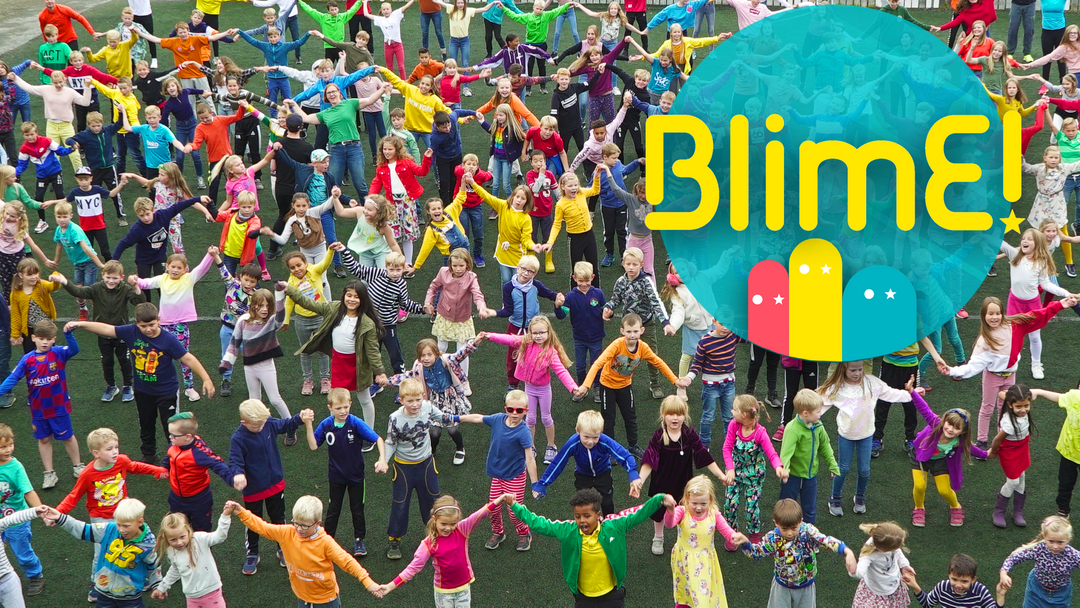 